Reglement burgerbudget voor klimaatprojecten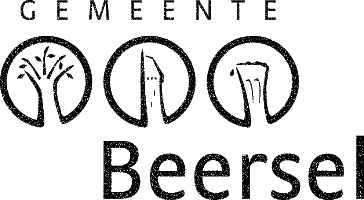 Artikel 1 - Doel Nieuwe mogelijkheden bieden om op co-creatieve wijze samen aan een duurzame(re) gemeente te bouwen met het huidige klimaatactieplan en het Lokaal Energie- en Klimaatpact 2030 als leidraad. De inwoners / verenigingen / ondernemers van Beersel uitnodigen om projectvoorstellen in te dienen en uit te voeren die klimaatuitdagingen in de straat / buurt / wijk in Beersel helpen aanpakken. De inwoners mee laten beslissen welke projectvoorstellen worden weerhouden die financiering kunnen ontvangen. Artikel 2 – DefinitiesKlimaatactieplan: het huidige gemeentelijke klimaatactieplan gekoppeld aan de doelstellingen van het Burgemeestersconvenant. Lokaal Energie- en Klimaatpact : overeenkomst tussen de Vlaamse regering en de Vlaamse steden en gemeenten om samen de nodige transitie in het energie- en klimaatbeleid waar te maken. De gemeente Beersel heeft het Vlaams Energie- en Klimaatpact ondertekend en engageert zich om actie te ondernemen om de streefdoelstellingen tegen 2030 vermeld in vier werven van het Pact waar te maken. Deze vier werven hebben betrekking op duurzame energie, mobiliteit, vergroening en regenwater. Projectindiener: natuurlijk persoon, feitelijke of erkende vereniging of rechtspersoon. De projectindiener is tegelijk de begunstigde en draagt de verantwoordelijkheid voor de juiste aanwending van de middelen en de uitvoering van het projectvoorstel indien deze verkozen wordt.Jury: onafhankelijk orgaan samengesteld uit minstens drie onafhankelijke externe juryleden. De jury toetst de projectvoorstellen aan de opgestelde beoordelingscriteria opgenomen in Artikel 4 van voorliggend reglement en heeft affiniteit met de duurzaamheidsthema’s. De samenstelling van de jury wordt vastgelegd door het college van burgemeester en schepenen.Artikel 3 - Procedure We onderscheiden de volgende 7 fasen in de procedure (zie bijlage - stappenplan):Artikel 4 – VoorwaardenHet college van burgemeester en schepenen beoordeelt de ontvankelijkheid van de ingediende projectvoorstellen op basis van onderstaande voorwaarden. §1 Wie komt in aanmerking voor de projectsubsidie?natuurlijke personen woonachtig of gevestigd in de gemeente Beersel zonder politiek mandaat; minderjarige personen, gedomicilieerd in Beersel, mits begeleiding door wettelijke vertegenwoordiger; verenigingen met werkingsgebied in Beersel;  rechtspersonen die erkend zijn door het gemeentebestuur conform de Beerselse erkenningsreglementen; §2 Welke projectvoorstellen komen in aanmerking?Een projectvoorstel dient te voldoen aan alle volgende voorwaarden:projectvoorstellen dienen het algemeen belang te dienen en geen louter commerciële doelstelling te hebben; projecten ingediend door ondernemingen mogen geen hoger rendement dan 10% hebben op de investering. projectvoorstellen vinden plaats op het grondgebied van de gemeente Beersel; projectvoorstellen zijn gericht aan de inwoners van de gemeente Beersel; projectvoorstellen mogen niet onder de gesubsidieerde reguliere werking van een vereniging vallen; de indieners dragen zelf voldoende de verantwoordelijkheid om het project te voltooien binnen de aangegeven periode (zie stappenplan in bijlage), de (financiële) haalbaarheid te garanderen en de nodige vergunningen te bekomen; projectvoorstellen hebben geen uitgesproken religieus, filosofisch of politiek karakter. §3.  Waaruit bestaat een ontvankelijke aanvraag? een volledig ingevuld, ondertekend en tijdig ingediend aanvraagformulier; de aanvraag van een minderjarige moet voorzien zijn van de ondertekende bevestiging door de wettelijke vertegenwoordiger alsook zijn/haar verklaring van begeleiding in de loop van de volledige procedure; het voorstel voldoet aan alle voorwaarden (Art. 4 §1 en §2) en is niet in strijd met de beoordelingscriteria opgenomen in voorliggend reglement. Kandidaat-indieners hebben de mogelijkheid hun projectvoorstel vooraf af te toetsen bij de milieudienst. Deze aftoetsing is geheel vrijblijvend en geen voorafname op de verdere beoordeling van het projectvoorstel? Artikel 5 – Beoordelingsprocedure Enkel de projectvoorstellen die ontvankelijk werden verklaard door het college van burgemeester en schepenen worden weerhouden voor de beoordelingsprocedure. De beoordeling en de puntentoekenning gebeurt in drie fases:  §1 Fase 1: beoordeling door de jury De jury evalueert de projectvoorstellen op basis van de onderstaande beoordelingscriteria en geeft elk projectvoorstel een score op 100. De jury kan de projectindieners uitnodigen voor een gesprek of aanvullende informatie opvragen.§2 Fase 2: beoordeling door de inwoners Projectvoorstellen die minstens 60% scoorden bij de jury worden ter stemming voorgelegd aan de burgers. Elke inwoner van Beersel boven de 14 jaar mag slechts 1 maal deelnemen aan de stemming en is verplicht zijn stem uit te brengen op twee of drie verschillende projectvoorstellen. Het project van eerste keuze krijgt daarbij 5 punten toegekend, de tweede keuze 3 punten en de derde keuze 1 punt. §3 Fase 3: puntentoekenningHet resultaat van de stemronde door de inwoners en de score van de jury wegen allebei voor 50% in de eindbeoordeling. Het beschikbare budget wordt verdeeld op basis van de ingediende projectbegroting te beginnen met het project met de meeste punten en zo verder tot het beschikbare budget, zoals bepaald in artikel 6, ontoereikend is.In het geval dat er slechts 1 project de drempel van 60% haalt, dan vervalt de stemronde en krijgt dit project automatisch de gevraagde subsidie. In het geval twee projectvoorstellen ex aequo scoren, dan is het aantal punten van de stemmingsronde doorslaggevend. Artikel 6 - Subsidiebedrag Het aangevraagd bedrag wordt toegekend in de vorm van een projectsubsidie. Het bedrag van een projectsubsidie is maximum 5.000 euro (incl. BTW). Het totaalbudget voor projecten bedraagt 10.000 euro (incl. BTW). Bij het verlenen van de projectsubsidie wordt een subsidieovereenkomst tussen de gemeente Beersel en de projectindiener afgesloten. Hierin kan advies van de jury worden opgenomen.Artikel 7 – Uitbetaling en controle De uitbetaling van de projectsubsidies gebeurt in twee schijven door overschrijving op de bankrekening van de projectindiener: 50% na de mededeling van de beslissing tot toekenning van de projectsubsidie door het college van burgemeester en schepenen;50 % na aanvaarding van de verantwoordingstukken.  Volgende projectkosten komen in aanmerking: investerings- en werkingskosten met uitsluiting van de personeelskosten;kosten gemaakt vanaf de datum van mededeling van de beslissing;cofinanciering op voorwaarde dat de indiener de gemeente hiervan schriftelijk op de hoogte brengt en het totale bedrag de projectuitgaven niet overschrijdt. Voor eenzelfde uitgave is dubbele financiering via andere projectsubsidies niet toegestaan. De projectindiener verbindt zich ertoe de gemeente Beersel onverwijld schriftelijk op de hoogte te brengen van iedere wijziging van diens bankrekeningnummer. Binnen 30 kalenderdagen na de door de indiener opgegeven einddatum van het project worden de volgende verantwoordingsstukken ingediend: een inhoudelijk verslag; een financieel verslag: een volledig en schematisch overzicht van de inkomsten en uitgaven;financiële verantwoordingsstukken (facturen, schuldvorderingen, …). De gemeente Beersel kan beslissen om het verleende subsidiebedrag geheel of gedeeltelijk terug te vorderen: bij fraude of valse verklaringen;bij het niet, niet tijdig of niet correct indienen van bewijsstukken;wanneer uit het financieel verslag blijkt dat het bedrag van de effectieve kosten lager ligt dan de toegekende subsidie; in geval de indiener zich verzet tegen een controle al dan niet ter plaatse; indien het project niet wordt uitgevoerd conform het goedgekeurd voorstel.De gemeente is als subsidieerbare overheid in geen enkel opzicht verantwoordelijk voor de projecten en hun uitvoering, noch voor de eventuele schade die eruit kan voortvloeien. Artikel 8 - Aanvaarding reglement Projectindieners onderschrijven het reglement (inclusief de bijlage) en leggen zich onvoorwaardelijk neer bij het advies van de jury, het resultaat van de stemronde en de beslissing van het college van burgemeester en schepenen. Bijlage: stappenplan ‘Burgerbudget 2022-2024’Aanspreekpunt: milieudienst, Alsembergsteenweg 1046, 1652 Alsemberg, klimaat@beersel.be, 02 359 17 55. Criteria voor de projectvoorstellen Max. aantal punten 1MILIEU-IMPACT:  Bijdrage aan de realisatie van de doelstellingen van het klimaatactieplan en/of het Lokaal Energie- en Klimaatpact. Mogelijke thema’s zijn o.a.:  hernieuwbare energie duurzame (deel)mobiliteitduurzaam bouwen en wonenvergroenen/biodiversiteitruimte voor water: o.a. ontharden en wateropvangcirculaire en/of deeleconomievoeding Een bijdrage tot andere maatschappelijke effecten zoals gezondheid, leefbaarheid en veiligheid wordt meegenomen in de beoordeling.302REALISEERBAAR: Plan van aanpak: Duidelijk omschreven en voldoende gedetailleerde doelstellingen, middelen, stappenplan met timing en (financiële) haalbaarheid.253DUURZAAMHEID: Het project heeft een langdurig effect, is verankerd in de tijd (aandacht voor continuering, overdracht, inbedding in reguliere werking, overstijgen van ad hoc resultaat). Ook andere maatschappelijke effecten zoals schaal, voorbeeldfunctie, gedragsverandering en multiplicatoreffect worden meegenomen.254SAMENWERKING EN PARTICIPATIE: Samenwerkingen (met andere organisaties: de gemeente, een bedrijf, een middenveldorganisatie, een vereniging, een kennisinstelling, ....) en participatie (van bepaalde doelgroepen of Beerselaars algemeen).105VERNIEUWENDE AANPAK: Dit kan zijn op gebied van een product, dienst, partnerschap, bereikte doelgroep, …56INCLUSIEF EN SOLIDAIR: Het projectvoorstel heeft bijzondere aandacht voor kinderen, jongeren, kansengroepen en/of minderheden.5Totaal 100115 juni t.e.m. 15 oktober 2022Bekendmaking, oproep en indiening van projectvoorstellen Projectvoorstellen kunnen ingediend worden aan de hand van het aanvraagformulier (www.beersel.be/klimaat/burgerbudget). De milieudienst kan op afspraak bijstand verlenen bij het invullen van het aanvraagformulier. 2deadline : 31 oktober 2022Beoordeling van ontvankelijkheid De projectindiener wordt schriftelijk geïnformeerd over de ontvankelijkheid van het ingediende voorstel. 31 tot 30 november 2022Beoordeling door jury De jury kan de projectindieners uitnodigen voor een gesprek of aanvullende informatie opvragen. 41 tot 31 december 2022Beoordeling door inwoners Tijdens de stemronde door de inwoners van Beersel kunnen inwoners digitaal stemmen via www.beersel.be/klimaat/burgerbudget. 5deadline: 31 januari 2023Beslissing en mededeling en uitbetaling eerste schijfDe genomen beslissing wordt binnen de 10 werkdagen na goedkeuring door het college van burgemeester en schepenen samen met de vermelding over het verdere verloop van de procedure aan de projectindieners schriftelijk medegedeeld. De beoordeling van de jury en het resultaat van de stemronde kan op eenvoudig verzoek van de projectindiener opgevraagd worden en dit enkel voor het eigen projectvoorstel. 6februari 2023 t.e.m. 31 maart 2024Uitvoering projectHet project dient uitgevoerd te worden in de periode vanaf de mededeling van de beslissing van college van burgemeester en schepenen t.e.m. uiterlijk maart 2024.  7Deadline: 1 mei 2024Afronding project en verantwoordingsstukken en uitbetaling tweede schijfBinnen 30 kalenderdagen na afronding van het project bezorgt de projectindiener de verantwoordingsstukken aan de milieudienst. 